Контрольно - измерительные материалы для проведения промежуточной аттестации по изобразительному искусству в 6 классе по итогам учебного годаНазначение КИМРабота предназначена для проведения мониторинга обучающихся 6 классов по предметной области «Искусство. Изобразительное искусство».Основной целью работы является проверка и оценка способности обучающихся 6 классов применять знания, полученные в процессе изучения изобразительного искусства в основной школе для решения разнообразных задач учебного и практического характера. Проверяемые планируемые результаты:Понимать роль и место искусства в развитии культуры; ориентироваться в связях искусства с наукой и религией;Различать виды пластических искусств (графика, живопись, скульптура, ДПИ);Различать жанры изобразительного искусства (портрет, пейзаж, натюрморт);Участвовать в художественно-творческой деятельности, используя различные художественные материалы и приёмы работы с ними для передачи собственного замысла;Наблюдать, сравнивать, сопоставлять и анализировать геометрическую форму предмета; изображать предметы различной формы; использовать простые формы для создания выразительных образов в живописи, скульптуре, графике;Создавать средствами живописи, графики, скульптуры образ человека: передавать на плоскости и в объёме пропорции лица; передавать характерные черты внешнего облика человека;Распределение заданий КИМ по уровню сложностиРабота содержит три группы заданий, обязательных для выполнения всеми учащимися. Назначение первой группы – обеспечить проверку достижения учащимся уровня базовой подготовки, второй – обеспечить проверку достижения повышенного уровня подготовки, а третий – проверка достижений высокого уровня.К базовому уровню относятся задания – Часть I, задания № 1 – 13, часть II - задания № 26, 27 К повышенному уровню относятся задания  - Часть II,  задания № 14 – 25  К высокому  уровню относятся задания  - Часть III , задание № 28MAX количество баллов - 43Часть I содержит тестовые задания (базового уровня).Часть II содержит задания с кратким ответом (базового и повышенного уровня).Часть III содержит творческое задания (повышенного и высокого уровня).Система оценки выполнения отдельных заданий и работы в целомЗадания с выбором одного правильного ответа из нескольких предложенных оцениваются 1 баллом при правильном выборе и 0 баллом при неправильном выборе или при наличии как правильного, так и неправильного выбора. Задания повышенного уровня  с кратким ответом оцениваются 2 баллами. Творческое задание оценивается максимально в 4 балла. Сюжет рисунка соответствует теме – 1 балл, создание наиболее выразительной композиции – 1 балл, умение создавать графическими материалами сатирические образы – 2 балла. На этапе введения ФГОС в апробационных работах по изобразительному искусству используются 2 критерия достижения базового уровня:1) критерий 1 – критическое значение достижения базового уровня (выполнено 50% заданий базового уровня или более);2) критерий 2 – перспективное значение достижения базового уровня, которое может использоваться после успешного введения стандартов второго поколения (выполнено 65% заданий базового уровня или более).Как указано выше, критическим значением достижения базового уровня считается 50% от максимального балла, который может получить ученик за выполнение заданий базового уровня. Если ученик продемонстрировал результаты выполнения заданий базового уровня ниже 50%, то для данного ученика необходимо организовать специальные дополнительные занятия практически по всему курсу «Изобразительное искусство».Рекомендуемая шкала перевода первичных баллов в отметкуВремя выполнения варианта КИМПримерное время на выполнение заданий составляет:1) для заданий базового уровня сложности –3-5 минут;2) для заданий повышенного уровня сложности – от 5 до 10 минут;На выполнение всей работы отводится 40 минут.Контрольно-измерительные материалы
для обучающихся 6 классов по изобразительному искусству по итогам учебного годаЧасть  I1. Какие из перечисленных понятий являются видами изобразительного искусства? а) театр    б) живопись в) орнамент   г) графика д) скульптура е) дизайн2. Вид изобразительного искусства, в котором художник пишет красками:а)  графикаб)  живописьв)  скульптураг)  архитектурад)  декор3. Это цветовой строй произведения, взаимосвязь всех его цветовых элементовА) искусствоБ) гармонияВ) колоритГ) композиция4. Какие из перечисленных материалов относятся к  живописным? а)  масло                      б) акварель     в) сангина г) глина          д) уголь е) пастель    ж) темпера5. Выразительными средствами   живописи являются: а)  линия , пятно,  ритм б)  пятно, цвет, ритм, в)  обьем, цвето- тень г)  пропорция , контраст, д)  цвет е)  колорит6. Портрет  - это: а)  изображение облика какого-либо человека, его индивидуальности;б)  изображение одного человека или группы людей;в)  образ определённого реального человека;г)  все варианты верны.7. По назначению, на какие группы было принято делить  портреты:а)  парадный; б)  силуэтный; в)  камерный;г)  праздничный8. Пропорции- это:а)  равенство двух отношений; б)  несоответствие с чем-либо в количественном отношении;в)  соотношение величин частей, составляющих одно целое.9. Светотень - это:а)  отражение света от поверхности одного предмета в затенённой части  другого;б)  тень, уходящая в глубину;в)  способ передачи объёма предмета с помощью теней и света.10. Роль цвета в портрете: а)   помогает  выявить конструкцию, подчеркнуть или скрыть форму, зрительно уменьшить или увеличить, сузить или растянуть форму;б)  уничтожает монотонность, меняет зрительное восприятие;в)  верны все варианты ответов.11. Средство выразительности скульптуры:а)   контурб)   цветв)   объемг)   пространство12. К ахроматическим цветам относятся:а)  белый, черный, красныйб)  желтый, красный, синийв)  серый, белый, черныйг)  серый, синий, желтый13. Дополнительные цвета – это:а)  желтый, зеленый, синийб)  зеленый, оранжевый, фиолетовыйв)  красный, синий, желтыйг)  синий, фиолетовый, оранжевыйЗа каждый правильный ответ: 1 балл, общее количество баллов за задание:  13 балловЧасть II14. Определи на рисунках уровень линии горизонта: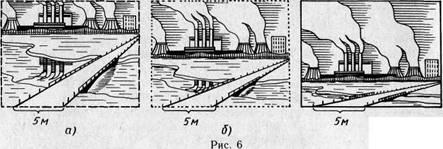                а.                                        б.                                       в.15. Объясни понятия:Конструктивные виды искусства это___________________________________16 . Объясни понятия: Перспектива  – это__________________________________________________________________________________________________________17.  Основные правила линейной перспективы:________________________________________________________________________________________________________________________18.  Воздушная перспектива- это____________________________________________________________________________________________________________________________________19.   Основные правила воздушной перспективы:____________________________________________________________________________________________________________________________________20.  К какому жанру относятся данные произведения:21.  Объясни понятие:Набросок – это ____________________________________________________________________________________________________________________________________ 22.  Объясни понятие:Учебный рисунок – это____________________________________________________________________________________________________________________________________23.  Объясни понятие:Творческий рисунок – это____________________________________________________________________________________________________________________________________24.  Какие виды портретов вы знаете: 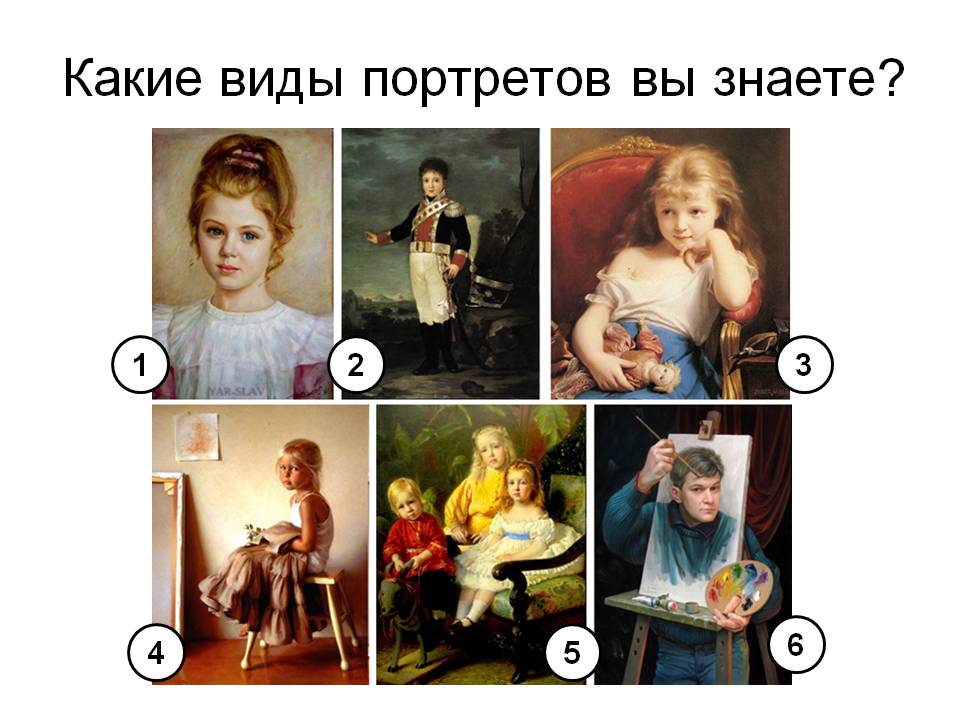 25. Дай характеристику контрасту:  резкий контраст, мягкий контраст.____________________________________________________________________________________________________________________________26.  Перечисли пространственные виды искусства:_____________________________________________________________________________________________________________________________________________________________________________________________27.  Перечисли основные скульптурные материалы, виды скульптурных изображений: ______________________________________________________________________________________________________________________________________________________________________________________________________Задания повышенного уровня  с кратким ответом оцениваются 2 баллам, кроме заданий №26, 27, которые относятся к базовым и оцениваются по 1 баллу. Общее количество баллов: 26 балловЧасть III28. С помощью графических материалов выполни сатирический рисунок литературного героя, преувеличив его характерные качества:Творческое задание оценивается максимально в 4 балла. Сюжет рисунка соответствует теме – 1 балл, создание наиболее выразительной композиции – 1 балл, умение создавать графическими материалами сатирические образы – 2 балла. Max количество баллов - 43КЛЮЧИЧасть Iб, г, д, еб, вва, б, жд, ега, ввв  в  в  в  БЗа каждый правильный ответ: 1 балл, общее количество баллов за задание: 13 балловЧасть II  а - высокий горизонт, б - средний, в – низкий архитектура и дизайн, т.е. искусства художественной постройки  способ передачи пространства на плоскости  учение о способах передачи пространства на плоскости  - предметы, уходящие вдаль уменьшаются в размере  -  параллельные линии сходятся в точке схода на линии горизонта (линии наших глаз)18.  характеризуется исчезновением чёткости и ясности очертаний предметов по мере их удаления от глаз наблюдателя19.   по мере удаления планов тон теряет свою насыщенность и  контрастность, светлеет          - ближний план - теплый и контрастный           - средний план - самый  разработанный, тона мягче           - дальний план – светлый, обобщенный, все сливается в  общей воздушной дымке      20.  а - батальный, б – бытовой, в – исторический, г – анималистический,             д – натюрморт,  е – сатирический,  ж – пейзаж,  з – портрет,  и -      былинный      21.   рисунок сделанный очень быстро      22.   цель учебного рисунка -  освоение правил изображения, грамоты изобразительного языка      23.   автор стремится выразить то, что ему кажется интересным24.  1 – погрудный, 2 – парадный, 3 – камерный, 4 – одиночный, 5 –    групповой, 6 – автопортрет      25.  резкий контраст – когда источник света находится очень близко к предмету и говорит о сильных драматических чувствах, мягкий контраст – источник света находится на расстоянии от предмета, когда тональные переходы почти незаметные, мягкие      26.  конструктивные,  декоративно – прикладные, изобразительные (живопись, графика, скульптура)      27.  глина, мрамор, металл, гипс, гранит, деревоЗадания повышенного уровня  с кратким ответом оцениваются 2 баллам, кроме заданий №26, 27, которые относятся к базовым и оцениваются по 1 баллу. Общее количество баллов: 26 балловЧасть IIIТворческое задание оценивается максимально в 4 балла. Сюжет рисунка соответствует теме – 1 балл, создание наиболее выразительной композиции – 1 балл, умение создавать графическими материалами сатирические образы – 2 балла. MAX  количество баллов - 43Интервал первичных балловОтметкаНизкий уровень0-82Базовый уровень9-153Повышенный уровень16-384Высокий уровень39-435А.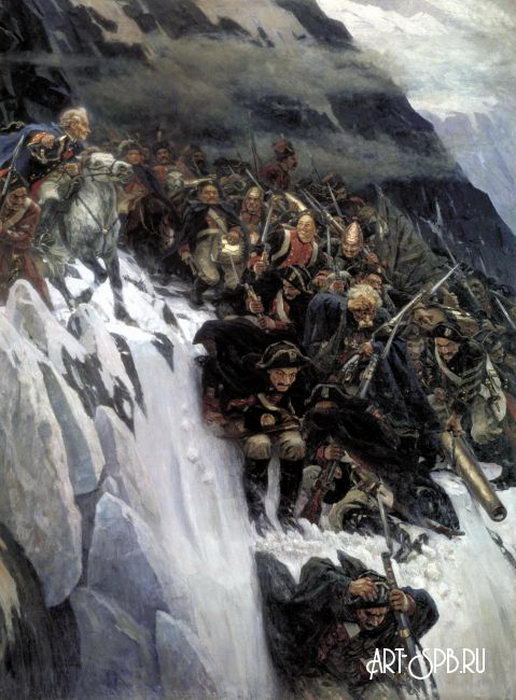 Б.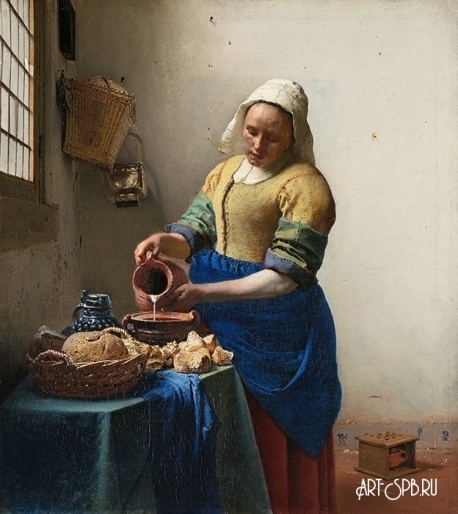 В.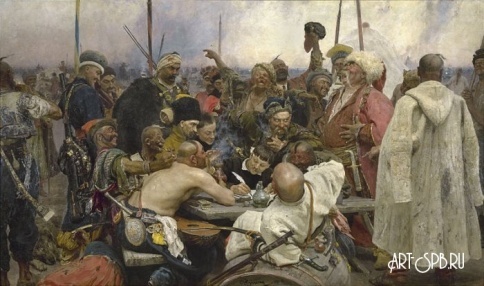 Г.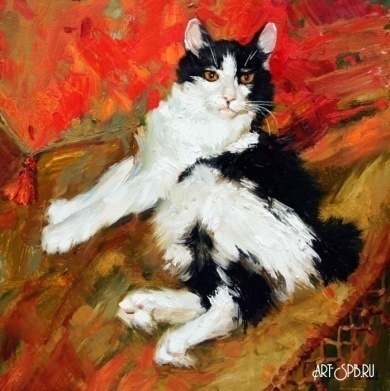 Д.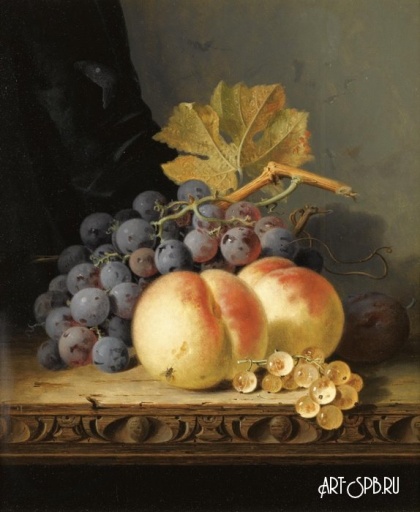 Е.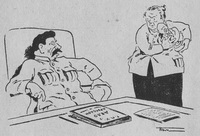 Ж.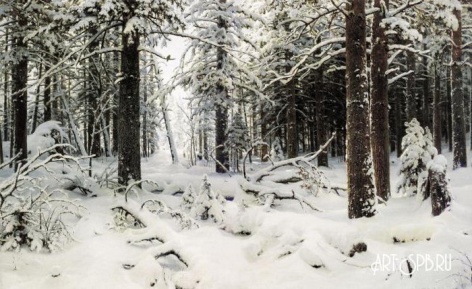 З.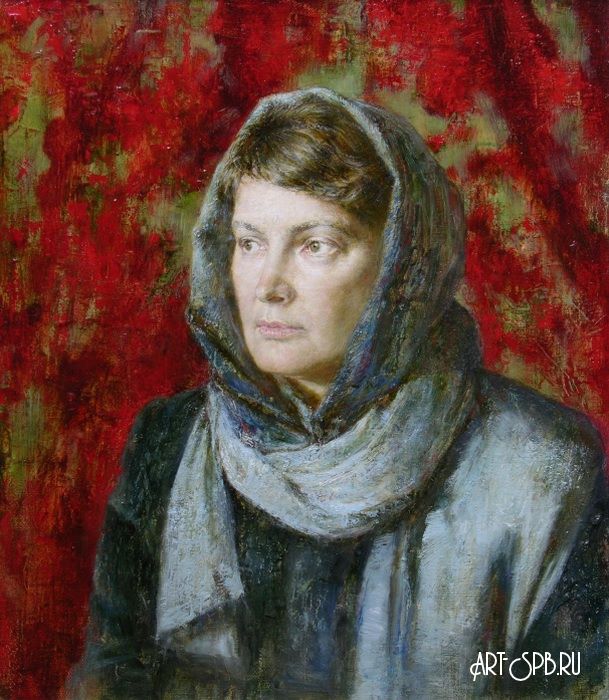 И.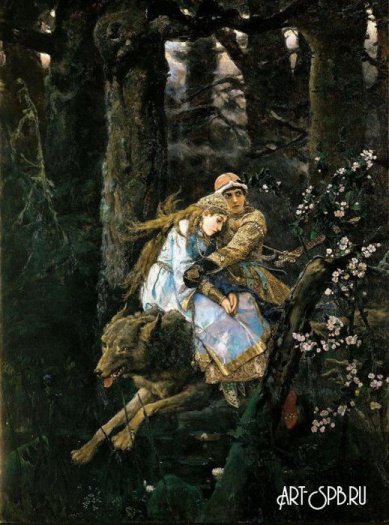 